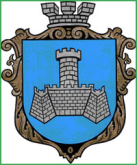 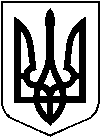 УКРАЇНАм. Хмільник Вінницької областіРОЗПОРЯДЖЕННЯМІСЬКОГО ГОЛОВИвід «14» квітня  2022 р.                                                                                          №156-рПро відзначення на місцевому рівніпрацівників виконавчих органівХмільницької міської ради           Керуючись ст.ст. 42,59 Закону України “ Про місцеве самоврядування в Україні ”, враховуючи службову записку заступника міського голови з питань діяльності виконавчих органів міської ради Сташка А.В. від 14.04.2022 року, на виконання п.3 Розділу 6 Комплексної програми розвитку культури та туризму Хмільницької міської територіальної громади на 2022-2026 роки (зі змінами):1. Відзначити Подякою міського голови з нагоди Дня народження Тимошенко Ірину Ярославівну, начальника управління праці та соціального захисту населення Хмільницької міської ради.          2. Затвердити кошторис витрат згідно з додатком.  3. Контроль за виконанням цього розпорядження покласти на керуючого справами виконавчого комітету міської ради Маташа С.П.    Міський голова                                              Микола ЮРЧИШИНС.МАТАШ                    С.ЄРОШЕНКОН.БУЛИКОВАВ.ЗАБАРСЬКИЙО.СИДОРИШИНАДодатокдо розпорядження  міського голови№156-р від  14 квітня 2022 р.КОШТОРИС ВИТРАТдля проведення заходів із нагоди відзначення працівника виконавчого комітету Хмільницької міської ради      Міський голова                                                Микола ЮРЧИШИН№з/пНазва видатківКФКВКЕКВКількістьЦіна(грн. )Сума(грн.)1. Придбання рамки02101802210125.0025.002.Придбання троянд02101802210570.00350.00Всього:----375.00